Guía de trabajo autónomo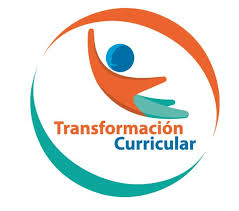 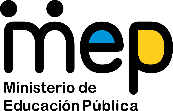 El trabajo autónomo es la capacidad de realizar tareas por nosotros mismos,sin necesidad de que nuestros/as docentes estén presentes.Me preparo para hacer la guía 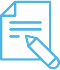                         Pautas que debo verificar antes de iniciar mi trabajo. Voy a recordar lo aprendido y/ o aprender 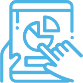 	Pongo en práctica lo aprendido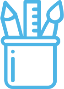 Anexo 1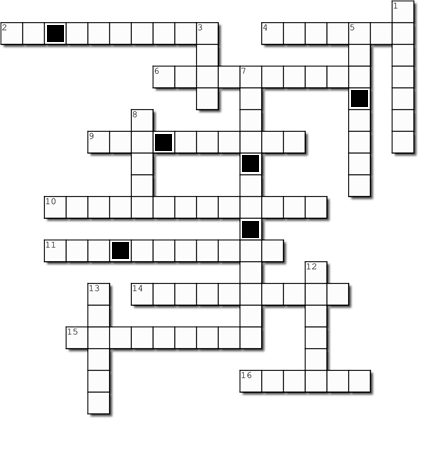 Horizontal2. Personaje que acostumbraba a confesarse con el Oso Carmuco4. Lugar definitivo en el que se acuerda abrir el nuevo basurero.6. Personaje que le escribe una carta al Presidente de la República.Personaje que era marinero y viejo amigo de Única.Nacionalidad del autor de la obra.Personaje que casa a Única y Momboñombo.Al final de la obra, a dónde se muda Momboñombo con Única.¿A qué se dedicaba Momboñombo antes de tirarse al basurero?Género literario en el que se ubica la obra. Vertical1. Profesión de Única antes de llegar al basurero.3. Enfermedad por la que muere el Bacán 5. Lugar donde se desarrolla la mayor parte de la historia.Platillo que cocina Única todos los domingos.Personaje que pierde a su hijo en la historia.Lugar donde se encuentra Casa Presidencial.Edad que posee en realidad el Bacán.Centro Educativo: Liceo San Francisco Educador/a: Nancy Valverde Cordero Nivel: novenoAsignatura: EspañolIndicadores del aprendizaje:Clasifica elementos de la novela, con base en las fases natural, de ubicación, analítica e interpretativa.Materiales o recursos que voy a necesitarLápiz o bolígrafos, cuaderno de Español, lectura de la novela: Única mirando al mar, imágenes, trozos de tela, cartón, papel de diferentes tipos y colores, fotografías, recortes de periódicos, de revista, trozos de lana, cinta, hilos, botones, tapas, entre otros.Condiciones que debe tener el lugar donde voy a trabajarEspacio cómodo, según la preferencia de cada estudiante y las posibilidades en el hogar.Tiempo en que se espera que realice la guíaTres horas distribuidas en dos momentos (equivale a cinco lecciones semanales). IndicacionesCulminar la lectura de la novela Única mirando al mar.Actividades para retomar o introducir el nuevo conocimientoDe acuerdo con la lectura completa de la novela Única mirando al mar y los géneros literarios analizados en niveles anteriores complete el siguiente esquema con las características del género literario narrativo novela. IndicacionesCon base en lo recordado y aprendido, de la lectura Única mirando al mar, trabaje esta guía. Para ello, determine los recursos con que cuenta sin salir de la casa. Primer momento: Realice el crucigrama que aparece en el Anexo 1, sobre interrogantes de comprensión lectora de la novela: Única mirando al mar. Incorpore el crucigrama en el portafolio de EspañolSegundo momento:Elabore un collage (consiste en pegar distintas imágenes sobre un papel o cartulina.) Este debe abordar los siguientes aspectos: época en que se ubica la obra, género literario, temas y problemas abordados en la novela. El collage debe tener el tamaño de una hoja bond, puede utilizar los siguientes materiales como: cromos, trozos de tela, cartón, papel de diferentes tipos y colores, fotografías, recortes de periódicos, de revista, trozos de lana, cinta, hilos, botones, tapas, entre otros. Incorpórelo en  el portafolio de evidencias. Finalmente, comparta el collage con su familia y con sus amigos, por algún espacio virtual.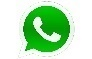 Indicaciones o preguntas o matrices para auto regularse y evaluarse ¿Me gustaron las actividades realizadas?¿Qué aprendí con estas actividades?¿La herramienta que utilicé es de fácil acceso?¿Se la recomendaría a alguno/a compañero/a?¿Tuve alguna dificultad para realizar las actividades planteadas? ¿Cómo la solucioné?¿Considero que podría mejorar mi trabajo?Con el trabajo autónomo voy a aprender a aprender Con el trabajo autónomo voy a aprender a aprender Reviso las acciones realizadas durante la construcción del trabajo.Marco una X encima de cada símbolo al responder las siguientes preguntas Reviso las acciones realizadas durante la construcción del trabajo.Marco una X encima de cada símbolo al responder las siguientes preguntas ¿Leí las indicaciones con detenimiento?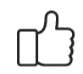 ¿Subrayé las palabras que no conocía?¿Busqué en el diccionario o consulté con un familiar el significado de las palabras que no conocía?¿Busqué en el diccionario o consulté con un familiar el significado de las palabras que no conocía?¿Me devolví a leer las indicaciones cuando no comprendí qué hacer?Con el trabajo autónomo voy a aprender a aprenderCon el trabajo autónomo voy a aprender a aprenderValoro lo realizado al terminar por completo el trabajo.Marca una X encima de cada símbolo al responder las siguientes preguntasValoro lo realizado al terminar por completo el trabajo.Marca una X encima de cada símbolo al responder las siguientes preguntas¿Leí mi trabajo para saber si es comprensible lo escrito o realizado?¿Revisé mi trabajo para asegurarme si todo lo solicitado fue realizado?¿Me siento satisfecho con el trabajo que realicé?Explico:¿Cuál fue la parte favorito del trabajo?¿Qué puedo mejorar, la próxima vez que realice la guía de trabajo autónomo?Explico:¿Cuál fue la parte favorito del trabajo?¿Qué puedo mejorar, la próxima vez que realice la guía de trabajo autónomo?Autoevalúo mi nivel de desempeñoAutoevalúo mi nivel de desempeñoAutoevalúo mi nivel de desempeñoValoro lo realizado al terminar por completo el trabajo.Marca una X encima de cada símbolo al responder las siguientes preguntasValoro lo realizado al terminar por completo el trabajo.Marca una X encima de cada símbolo al responder las siguientes preguntasValoro lo realizado al terminar por completo el trabajo.Marca una X encima de cada símbolo al responder las siguientes preguntasClasifico elementos de la novela, con base en las fases natural, de ubicación, analítica e interpretativa.Ordeno, diversos elementos de la novela, con base en las fases natural, de ubicación, analítica e interpretativa.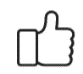 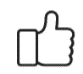 Clasifico elementos de la novela, con base en las fases natural, de ubicación, analítica e interpretativa.Caracterizo  algunos elementos de la novela, con base en las fases natural, de ubicación, analítica e interpretativa.Clasifico elementos de la novela, con base en las fases natural, de ubicación, analítica e interpretativa.Asocio los elementos la novela,  con base en las fases natural, de ubicación, analítica e interpretativa, relevantes para la propuesta del análisis.¿Cuál(es) aprendizajes obtuve con la guía de trabajo autónomo?¿Cuál(es) aprendizajes obtuve con la guía de trabajo autónomo?¿Cuál(es) aprendizajes obtuve con la guía de trabajo autónomo?